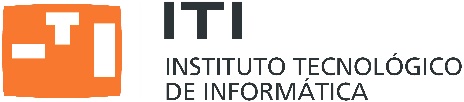 FORMULARIO DE DESCRIPCIÓN DE PROPUESTA(Importante: esta información será tratada confidencialmente y utilizada exclusivamente para la preparación de las reuniones)Si tiene una idea de propuesta para presentar a las próximas convocatorias de los programas que se presentan en la jornada y desea solicitar una reunión bilateral para la revisión de la misma, por favor, complete este formulario (máx. 2-3 págs.) y envíelo por correo electrónico a jornadas@iti.es con fecha tope el 02/02/2016.Los campos señalados con asterisco (*) son obligatorios. Tras la recepción de esta ficha, le confirmaremos por correo si es posible mantener dicha reunión. Si por cuestión de tiempo no fuera posible hacer la revisión el mismo día de la jornada, le indicaremos alguna otra alternativa. TODAS las propuestas que lo soliciten serán revisadas.1. INFORMACIÓN DEL PROPONENTE2. DATOS DEL PROYECTOCláusula de confidencialidad: ITI será el destinatario de la información que se describe en este documento con el fin único y último de ser remitida a consideración de los expertos del CDTI e IVACE. Los receptores de esta información se comprometen a no revelar ningún dato de la información sin el consentimiento previo del autor, así como tratar y usar la información como confidencial y destinada únicamente al propósito objeto del presente documento.*Nombre*Entidad*Teléfono*e-mailTítuloPrograma*Objetivos*Resumen EjecutivoPresupuesto estimado